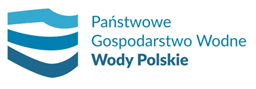 Regionalny Zarząd Gospodarki Wodnej w WarszawieZarząd Zlewni w CiechanowieOpis przedmiotu zamówieniaSprawowanie nadzoru przyrodniczego przy realizacji prac utrzymaniowych na terenie Zarządu Zlewni w CiechanowieCiechanów, 2021 rokPrzedmiotem zamówienia jest prowadzenie nadzoru przyrodniczego przy realizacji prac utrzymaniowych na terenie działania Zarządu Zlewni w Ciechanowie.Przedmiot zamówienia został podzielony na dwie części:Część nr 1: Sprawowanie nadzoru przyrodniczego nad wykonywanymi pracami w korycie rzeki Łydyni,Część nr 2: Sprawowanie nadzoru przyrodniczego nad wykonywanymi pracami w korycie rzeki Wkry i Szkotówki.Ogólna charakterystyka obiektu.Rzeka Łydynia jest lewobrzeżnym dopływem rzeki Wkry o długości całkowitej 75,780 km. Odcinek rzeki od km 23+235 do km 36+270 objęty przedmiotowym zamówieniem znajduje się na terenie miasta Ciechanów oraz obrębów: Kownaty Żędowe, Niechodzin, Nużewo, Niechodzin Bielin, Szczurzyn, Podzamcze Gostkowo, Kargoszyn gm. i Miasto Ciechanów powiat ciechanowski, województwo mazowieckie w km 36+270 znajduje się ujście rzeki Pławnicy. Rzeka na odcinku przeznaczonym do prowadzenia nadzoru przyrodniczego przy realizacji prac utrzymaniowych jest uregulowana, średnia szerokość dna wynosi 5 -7,0 m a średnia głębokość wynosi 1,5 m.Rzeka Łydynia objęta przedmiotowym zamówieniem znajduje się w obszarze JCWP i posiada kod: PLRW200019268699.Przewidziany do prowadzenia nadzoru przyrodniczego przy realizacji prac utrzymaniowych odcinek rzeki, od km 23+235 do km 36+270 znajduje się w obszarze Doliny Rzeki Łydyni.Rzeka Szkotówka jest prawobrzeżnym dopływem rzeki Wkry o długości całkowitej 26,862 km. Odcinek rzeki Szkotówki objęty przedmiotowym zamówieniem znajduje się na terenach obrębu Komorniki, Krasnołąka, Wilamowo gm. Działdowo powiat działdowski, Sarnowo, Zakrzewo, Kozłowo, Sławka Wieka, Rogóż, Szkotowo, Kownatki gm. Kozłowo, powiat nidzicki, województwo warmińsko – mazurskie. Jest to odcinek rzeki od km 0+000 do km 11+691, od km 15+900 do km 17+574, od km 21+156 do km 21+320; od km 22+686 do km 25+174 i od km 26+700 do km 26+848, tj. na długości 16,165 km. Szkotówka jest głównym odbiornikiem wód z gruntów przyległych do rzeki oraz terenów zmeliorowanych. Rzeka na odcinku przeznaczonym do prowadzenia nadzoru przyrodniczego przy realizacji prac utrzymaniowych jest uregulowana, szerokość dna wynosi od 1,0 m do 2,0 m, od 4,0 m do 5,0 m, a średnia głębokość ok. 1,5 m.Rzeka Szkotówka objęta przedmiotowym zamówieniem znajduje się w obszarze JCWP o europejskim kodzie: PLRW20002426829 oraz PLRW200017268289.Przewidziana do prowadzenia nadzoru przyrodniczego przy realizacji prac utrzymaniowych rzeka Szkotówka, na odcinku od km 0+000 do km 11+691 znajduje się w Obszarze Chronionego Krajobrazu Doliny Rzeki Nidy i Szkotówki, na odcinku od km 15+900 do km 17+574, od km 21+156 do km 21+320; od km 22+686 do km 24+886 znajduje się w Obszarze Chronionego Krajobrazu Doliny Rzeki Nidy i Szkotówki natomiast od km 24+886 do km 25+174; od km 26+700 do km 26+848 znajduje się w Obszarze Chronionego Krajobrazu Jeziora Mielno.Rzeka Wkra jest prawobrzeżnym dopływem rzeki Narwi o długości całkowitej 262,083 km. Odcinek rzeki Wkry objęty przedmiotowym zamówieniem znajduje się na terenach obrębów: Brodowo, Purgałki, gm. Iłowo - Osada pow. działdowski, obrębów: Sarnowo, Kadyki, Niedanowo, Zalesie, Zalesie, Zaborowo, Pielgrzymowo, Szkotowo, Michałki, Januszkowo, gm. Kozłowo oraz obrębów: Kanigowo, Piątki, Nidzica miasto 5, Nidzica miasto 4, Nibork Drugi, Litwinki, Załuski, Rączki, gm. Nidzica, powiat nidzicki, województwo warmińsko – mazurskie. Jest to odcinek rzeki od km 225+300 do km 262+083, o długości 36,783 km. Wkra jest głównym odbiornikiem wód z gruntów przyległych do rzeki oraz terenów zmeliorowanych. Rzeka na odcinku przeznaczonym do prowadzenia nadzoru przyrodniczego przy realizacji prac utrzymaniowych jest uregulowana, szerokość dna wynosi od 1 m do 10 m, a średnia głębokość koryta ok. 1,5 m.Rzeka Wkra objęta przedmiotowym zamówieniem znajduje się w obszarze JCWP o europejskim kodzie: PLRW20002426819 oraz PLRW200017268189.Przewidziana do prowadzenia nadzoru przyrodniczego przy realizacji prac utrzymaniowych rzeka Wkra, na odcinku od km 225+300 do km 262+083 znajduje się w Obszarze Chronionego Krajobrazu Doliny Rzeki Nidy i Szkotówki.WYTYCZNE SPRAWOWANIA NADZORU PRZYRODNICZEGONadzór przyrodniczy polegał będzie na wstępnym rozpoznaniu terenu, prowadzeniu monitoringu realizowanych działań oraz sporządzeniu sprawozdania z przeprowadzonego nadzoru po zakończeniu prac w celu zminimalizowania ewentualnych negatywnych skutków oddziaływania prowadzonych prac 
na środowisko przyrodnicze.Zakres nadzoru przyrodniczego obejmuje: rozpoznanie stanowisk, siedlisk roślin lub zwierząt, miejsc rozmnażania albo czasowego przebywania gatunków chronionych roślin lub zwierząt w granicach obiektu objętego pracami utrzymaniowymi, ewentualne zaproponowanie działań ochronnych zapobiegających potencjalnym negatywnym skutkom prowadzonych prac, nadzór nad wykonywaniem przez Wykonawcę robót zaleceń ochronnych w przypadku konieczności ich zastosowania, sprawozdanie z przeprowadzonego nadzoru przyrodniczego zawierające wyniki z prowadzonego monitoringu realizowanych działań, opis zinwentaryzowanych gatunków chronionych, opis zaleceń i działań podjętych w celu wyeliminowania negatywnego wpływu prowadzonych prac na środowisko przyrodnicze wraz z dokumentacją fotograficzną stanowisk gatunków chronionych wykonaną przed rozpoczęciem prac, w trakcie i po ich zakończeniu oraz wnioski z podjętych działań.Wymagania dotyczące prowadzenia nadzoru przyrodniczego Nadzór przyrodniczy powinien być wykonywany przez osobę /osoby/ posiadającą niezbędną wiedzę w zakresie ichtiologii, botaniki i ornitologii gwarantującą należyte wykonanie powierzonych obowiązków związanych z przeprowadzeniem nadzoru przyrodniczego.Nadzór przyrodniczy winien obejmować cały okres realizacji prac utrzymaniowych. Wykonawca nadzoru przyrodniczego przed rozpoczęciem, bądź najpóźniej w dniu rozpoczęcia realizacji działań utrzymaniowych (planowanych na danym odcinku rzeki ) przeprowadzi rozpoznanie terenu pod kątem występowania stanowisk, siedlisk roślin lub zwierząt, miejsc rozmnażania albo czasowego przebywania gatunków chronionych roślin lub zwierząt w granicach terenu objętego pracami utrzymaniowymi z udzieleniem ewentualnych wskazówek Wykonawcy robót.Osoba sprawująca nadzór przyrodniczy dokonuje wpisu do Dziennika realizacji zadania utrzymaniowego o braku przeciwskazań do wykonywania prac w korycie cieku i możliwości ich rozpoczęcia lub możliwości przystąpienia do kontynuacji prac wstrzymanych ze względów środowiskowych. O zamiarze przystąpienia do oględzin (danego odcinka rzeki) należy zawiadamiać telefonicznie bądź mailowo Osobę wyznaczoną do kontroli technicznej ze strony Zamawiającego.W przypadku stwierdzenia na danym obszarze gatunków roślin, zwierząt objętych ścisłą lub częściową ochroną gatunkową, Osoba sprawująca nadzór przyrodniczy niezwłoczne poinformuje o tym fakcie Osobę wyznaczoną do kontroli technicznej ze strony Zamawiającego oraz dokona wpisu do Dziennika realizacji zadania utrzymaniowego, a miejsce ich występowania w sposób widoczny i trwały oznaczy w terenie(np. za pomocą tyczek drewnianych i/lub jaskrawych taśm). Wykonawca nadzoru, po wcześniejszym uzgodnieniu z osobą wyznaczoną do kontroli technicznej, zaproponuje w razie potrzeby działania ochronne zapobiegające potencjalnym negatywnym skutkom prowadzonych prac oraz prowadził będzie kontrolę ich realizacji.Wykonawca nadzoru sporządzi sprawozdanie końcowe zawierające ww. wytyczne i przedłoży Zamawiającemu ww. sprawozdanie w 2 egzemplarzach najpóźniej w dniu zgłoszenia zakończenia usługi i pisemnym zgłoszeniu gotowości do ich odbioru. Załączniki:Wycinki map poglądowych w skali 1 : 25 000 z naniesioną lokalizacją cieków obejmujących przedmiot zamówienia:rz. Łydynia – 1 szt.,rz. Szkotówka – 7 szt.,rz. Wkra – 4 szt.